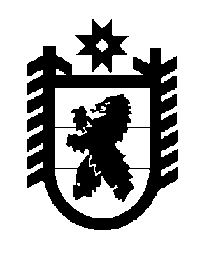 Российская Федерация Республика Карелия    ПРАВИТЕЛЬСТВО РЕСПУБЛИКИ КАРЕЛИЯРАСПОРЯЖЕНИЕ                                от  19 ноября 2014 года № 718р-Пг. Петрозаводск Внести в приложение к комплексу мероприятий по созданию в общеобразовательных организациях Республики Карелия, расположенных в сельской местности, условий для занятий физической культурой и спортом, утвержденному распоряжением Правительства Республики Карелия от 14 апреля 2014 года № 196р-П (Собрание законодательства Республики Карелия, 2014, № 4, ст. 653), с изменениями, внесенными распоряжениями Правительства Республики Карелия от 8 июля 2014 года 
№ 427р-П,  от 9 октября 2014 года № 633р-П, следующие изменения:а) в пункте 19 цифры «1552,1», «77,7» заменить соответственно цифрами «1816,8», «342,4»;б) в строке «Итого» цифры «23264,600», «1163,300» заменить соответственно цифрами «23529,3», «1428,0».           ГлаваРеспублики  Карелия                                                             А.П. Худилайнен